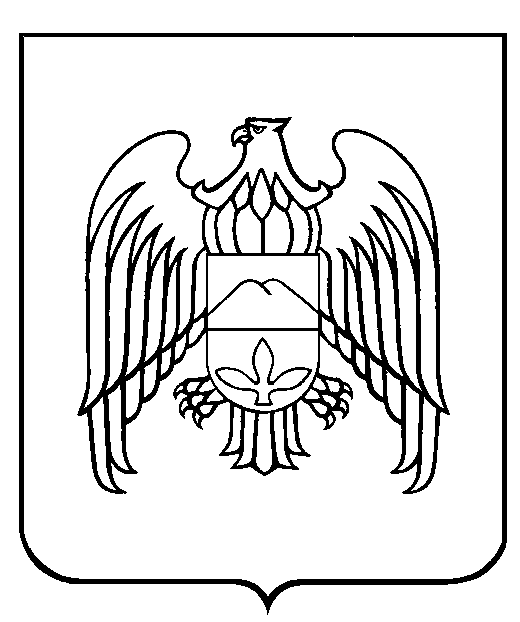 КЪЭБЭРДЕЙ-БАЛЪКЪЭР РЕСПУБЛИКЭМ ЕГЪЭДЖЭНЫГЪЭМКIЭ, ЩIЭНЫГЪЭМКIЭ,  ЩIАЛЭГЪУАЛЭ IУЭХУХЭМКIЭ И МИНИСТЕРСТВЭКЪАБАРТЫ-МАЛКЪАР РЕСПУБЛИКАНЫ БИЛИМ БЕРИУ, ИЛМУ ЭМ ЖАШ ТЁЛЮНЮ ИШЛЕРИ ЖАНЫ БЛА МИНИСТЕРСТВОСУМИНИСТЕРСТВО ОБРАЗОВАНИЯ, НАУКИ И ПО ДЕЛАМ МОЛОДЕЖИ КАБАРДИНО-БАЛКАРСКОЙ РЕСПУБЛИКИП Р И К А З10.09.2015 г.			 						№_828г. Нальчик  О внесении изменений в Административный регламент Министерства образования, науки и по делам молодежи КБР по предоставлению государственной услуги «Аттестация педагогических работников Кабардино-Балкарской Республики», утвержденный приказом от 27 октября 2014года № 1027 В соответствии с приказом Министерства образования и науки РФ от 7 апреля 2014г. №276 «Об утверждении Порядка проведения аттестации педагогических работников организаций, осуществляющих образовательную деятельность», приказом Министерства образования, науки и по делам молодежи от 8 сентября 2015 года № 820 «Об утверждении перечня критериев, показателей оценки профессиональной деятельности педагогических работников и положения о проведении всестороннего анализа профессиональной деятельности педагогических работников, аттестуемых в целях установления квалификационной категории»ПРИКАЗЫВАЮ:1. Внести в Административный регламент Министерства образования, науки и по делам молодежи КБР по предоставлению государственной услуги «Аттестация педагогических работников Кабардино-Балкарской Республики», утвержденный приказом от 27 октября 2014года №1027 следующие изменения:1.1. Дополнить пункт 14 подпунктом «приказом Министерства образования, науки и по делам молодежи Кабардино-Балкарской Республики от 8 сентября 2015 года №820 «Об утверждении перечня критериев, показателей оценки профессиональной деятельности педагогических работников и положения о проведении всестороннего анализа профессиональной деятельности педагогических работников, аттестуемых в целях установления квалификационной категории»; 1.2. Считать утратившим силу подпункты:«порядком проведения квалификационных испытаний педагогических работников, аттестуемых в целях установления квалификационной категории, утвержденным приказом Минобрнауки КБР от 17 сентября 2014 года №928; порядком проведения всестороннего анализа профессиональной деятельности педагогических работников, аттестуемых в целях установления квалификационной категории, утвержденным приказом Минобрнауки КБР от 17 сентября 2014 года № 928;критериями и показателями оценки уровня квалификации педагогических работников (учителей) в целях установления квалификационной категории, утвержденными приказом Минобрнауки КБР от 17 сентября 2014 года № 928».2. Заведующему сектором по аттестации педагогических кадров и руководителей образовательных учреждений (Р.М. Алокова) довести настоящий приказ до заинтересованных министерств и ведомств, разместить на официальном сайте Министерства.3. Контроль за исполнением настоящего приказа оставляю за собой.Заместитель Председателя Правительства КБР-министр образования, науки и по делам молодежи КБР                                             		          Н. ЕмузоваЛист согласования к приказу от ____________________ № ____________Зав. сектором аттестации педагогических кадров и и руководителей образовательных учрежденийМинобрнауки КБР                                                  ______________ Р.М. АлоковаЗав. сектором правового обеспечения Минобрнауки КБР                                                 _______________ М.К. Кубаев